Занятие объединения «Архитектор» 01.02.2022Тема: «Изготовление макета улицы» 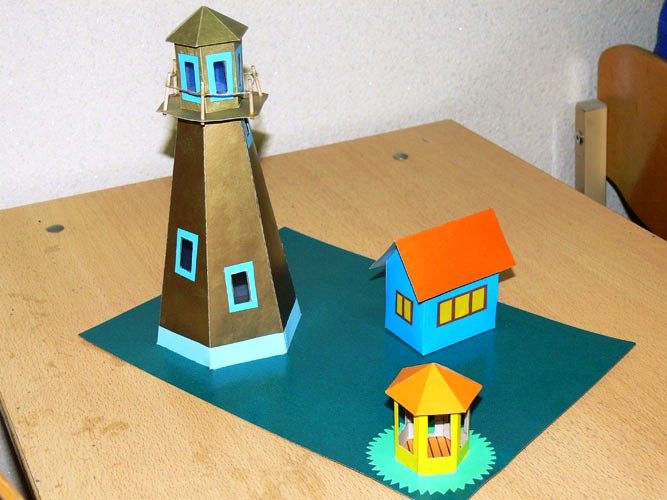 Электронная почта: cduttroslavl@mail.ru